MEMORIAL DESCRITIVOEDIFICAÇÃO 1 – IDENTIFICAÇÃO DO PROPRIETÁRIO2 – IDENTIFICAÇÃO DO RESPONSÁVEL TÉCNICO - ARQUITETÔNICO3 – IDENTIFICAÇÃO DO RESPONSÁVEL TÉCNICO - HIDROSSANITÁRIO4– ENDEREÇO DA OBRA5 – DESCRIÇÃO DA OBRA 6 – FUNDAÇÕES7 – ESTRUTURA8 – PAREDES9– FORRO10 – COBERTURA11 – DIMENSIONAMENTO DO RESERVATÓRIO Conforme a legislação municipal, o reservatório será dimensionado pela estimativa de consumo de água por edificação, a depender do tipo de uso da mesma, em observância à Tabela II, ART. 66 do Código de Obras de Guatambu/SC.Figura 1: Reservatório de água.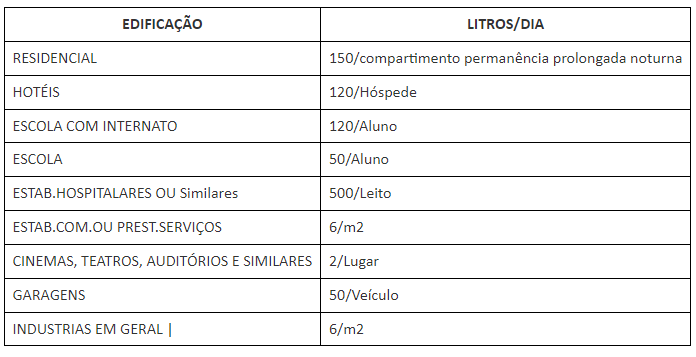 Fonte: Tabela II, da lei complementar 155/2022.12 – ALIMENTAÇÃO PREDIAL13 – RESERVATÓRIO14 – CAIXA DE GORDURA15 – CAIXA DE INSPEÇÃO/ PASSAGEM16 - SISTEMA DE TRATAMENTO DE EFLUENTES17 - SUMIDOURODe acordo com a NBR 7229 a contribuição diária de esgoto é obtida pela figura a seguir:Figura 2: Contribuição diária de esgoto.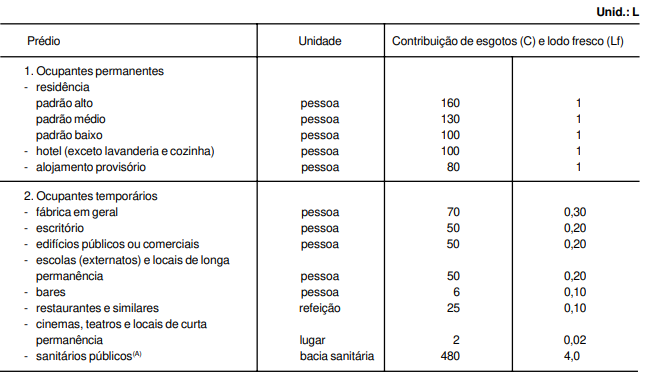 FONTE: Tabela 1 da NBR 7229.__________________________________________ RESPONSÁVEL TÉCNICO - ARQUITETÔNICOResponsável TécnicoGraduaçãoCREA/SC OU CAU/SC XXXXXXXX__________________________________________ RESPONSÁVEL TÉCNICO - HIDROSSANITÁRIOResponsável TécnicoGraduaçãoCREA/SC OU CAU/SC XXXXXXXXNome:Nome do proprietário:XXX.XXX.XXX-XXTelefone:(XX) XXXXX-XXXXNome:Nome do responsável técnico:XXX.XXX.XXX-XXxxxx-xxTelefone:(XX) XXXXX-XXXXNome:Nome do responsável técnico:XXX.XXX.XXX-XXxxxx-xxTelefone:(XX) XXXXX-XXXXRua:Nome da ruaNome da ruaNome da ruaNome da ruaNome da ruaLote:XXQuadra:XXBairro:Nome do bairroCidadeGuatambuUF:SCCEP:89817-000Descrever aqui o tipo da contrução, o tipo do material, o número de pavimentos, a área total da edificação. Se houver mais de uma edificação no terreno, descrever separadamente. Fundação superficial Fundação profundaEspecificar: Sapata, radier, estaca, tubulão..Especificar: Sapata, radier, estaca, tubulão.. Concreto armadoConcreto pré-moldado Aço Madeira  OutrosSe outros especificar.Se outros especificar.Se outros especificar.Se outros especificar.Se outros especificar. Alvenaria Madeira Painéis pré-moldado OutrosSe outros especificar.Se outros especificar.Se outros especificar.Se outros especificar. PVC Gesso Madeira OutrosSe outros especificar.Se outros especificar.Se outros especificar.Se outros especificar.Material da trama: Madeira Metálica Outros EspecificarTipo de telha:CerâmicaFibrocimento SanduicheBarroConcretoGalvanizada OutrosEspecificarInclinação da cobertura:  xxx %Inclinação da cobertura:  xxx %Inclinação da cobertura:  xxx %Inclinação da cobertura:  xxx %Inclinação da cobertura:  xxx %Apresente aqui o cálculo do reservatório. Ex: Edificação 01 C = 2 dormitórios * 150 litros/dia= 300 litros/dia. De acordo com o código de obras municipal, este dimensionamento deve ser para 2 (dois) dias de consumo.  C = 2*300 = 600 litros/dia.   Concessionária local Poço artesiano OutrosEspecificarCapacidade:ex: 750 litrosMaterial:ex: Fibra de vidroLocal de instalação:ex: Na cobertura acima do banheiro Pequena Simples DuplaEspecial Não contémSe optar por caixa de gordura especial, apresentar o cálculo aqui.Se optar por caixa de gordura especial, apresentar o cálculo aqui.Se optar por caixa de gordura especial, apresentar o cálculo aqui.Se optar por caixa de gordura especial, apresentar o cálculo aqui.Se optar por caixa de gordura especial, apresentar o cálculo aqui.Indicar a quantidade e dimensões das caixas.Especificar qual o sistema adotado e a sua capacidade. No caso de tanque séptico e filtro aneróbio apresentar cálculo.Apresente o cálculo do sumidouro, indicando no final seu formato, dimensão e área.